§6819.  Civil remedies; individual remedy1.  Civil remedies and enforcement.  In addition to the penalties available pursuant to section 6814, the superintendent may assess fines or take any other enforcement action permitted under section 12‑A against any person who violates any provision of this chapter.[PL 2003, c. 636, §18 (NEW).]2.  Superior Court action.  Any person who is injured by any action of a person in violation of this chapter may bring an action in Superior Court. The requirements for notice and filing of a cause of action under this subsection are governed by the Maine Rules of Civil Procedure. The person may recover damages, together with costs and disbursements.[PL 2003, c. 636, §18 (NEW).]3.  No private right of action.  Except as specifically provided in subsection 2, this chapter provides no express or implied private right of action.[PL 2003, c. 636, §18 (NEW).]SECTION HISTORYPL 2003, c. 636, §18 (NEW). The State of Maine claims a copyright in its codified statutes. If you intend to republish this material, we require that you include the following disclaimer in your publication:All copyrights and other rights to statutory text are reserved by the State of Maine. The text included in this publication reflects changes made through the First Regular and First Special Session of the 131st Maine Legislature and is current through November 1. 2023
                    . The text is subject to change without notice. It is a version that has not been officially certified by the Secretary of State. Refer to the Maine Revised Statutes Annotated and supplements for certified text.
                The Office of the Revisor of Statutes also requests that you send us one copy of any statutory publication you may produce. Our goal is not to restrict publishing activity, but to keep track of who is publishing what, to identify any needless duplication and to preserve the State's copyright rights.PLEASE NOTE: The Revisor's Office cannot perform research for or provide legal advice or interpretation of Maine law to the public. If you need legal assistance, please contact a qualified attorney.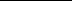 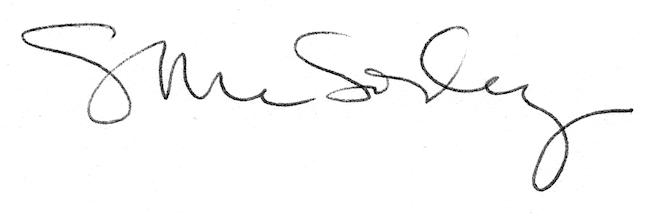 